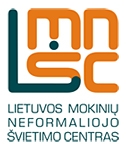 Kvalifikacijos tobulinimo seminaras „Praktinis saugaus elgesio eismo aplinkoje mokymas“DIENOTVARKĖ2017 m. lapkričio 8  d.  9.30–10.00 val.  –  Registracija. Seminaro pradžia 10 val. 10.00–10.45 val. –  „Psichologinis pasirengimas grėsmėms ir pavojams“, lektorė - Specialiosios pedagogikos ir psichologijos centro socialinė pedagogė Sandra Valantiejienė.10.45–11.30 val. –  „Pirmosios pagalbos veiksmai esant sudėtingiems sužeidimams ir    traumoms“, Lietuvos Raudonojo Kryžiaus draugijos Pirmosios pagalbos mokymo lektorė Gražina Vaivadienė.11.30–12.15 val. –  „Kaip praktiškai mokyti vaikus numatyti eismo  aplinkos grėsmes ir išvengti padarinių“, lektorė - Vilniaus apskrities vyriausiojo policijos komisariato Kelių policijos valdybos Administracinės veiklos skyriaus vyresnioji specialistė Aistė Dijokaitė.  12.15–13.15 val. – Pietūs13.15–14.45 val. –  „Praktinė saugaus eismo ugdomoji veikla pradinėse klasėse“, lektorė – Kauno Algio Žikevičiaus saugaus vaiko mokyklos neformaliojo švietimo mokytoja ekspertė Nijolė Dilevičienė.14.45–15.30 val. –  „Saugus elgesys geležinkelyje – būdas išsaugoti savo ir artimųjų gyvybes bei sveikatą“, lektorius - AB „Lietuvos geležinkeliai“, Darbuotojų ir civilinės saugos skyriaus specialistas Robertas Šalčiūnas..„Pirmosios pagalbos veiksmai esant sudėtingiems sužeidimams ir    traumoms“, Pirmosios pagalbos mokymo lektorė Gražina Vaivadienė.